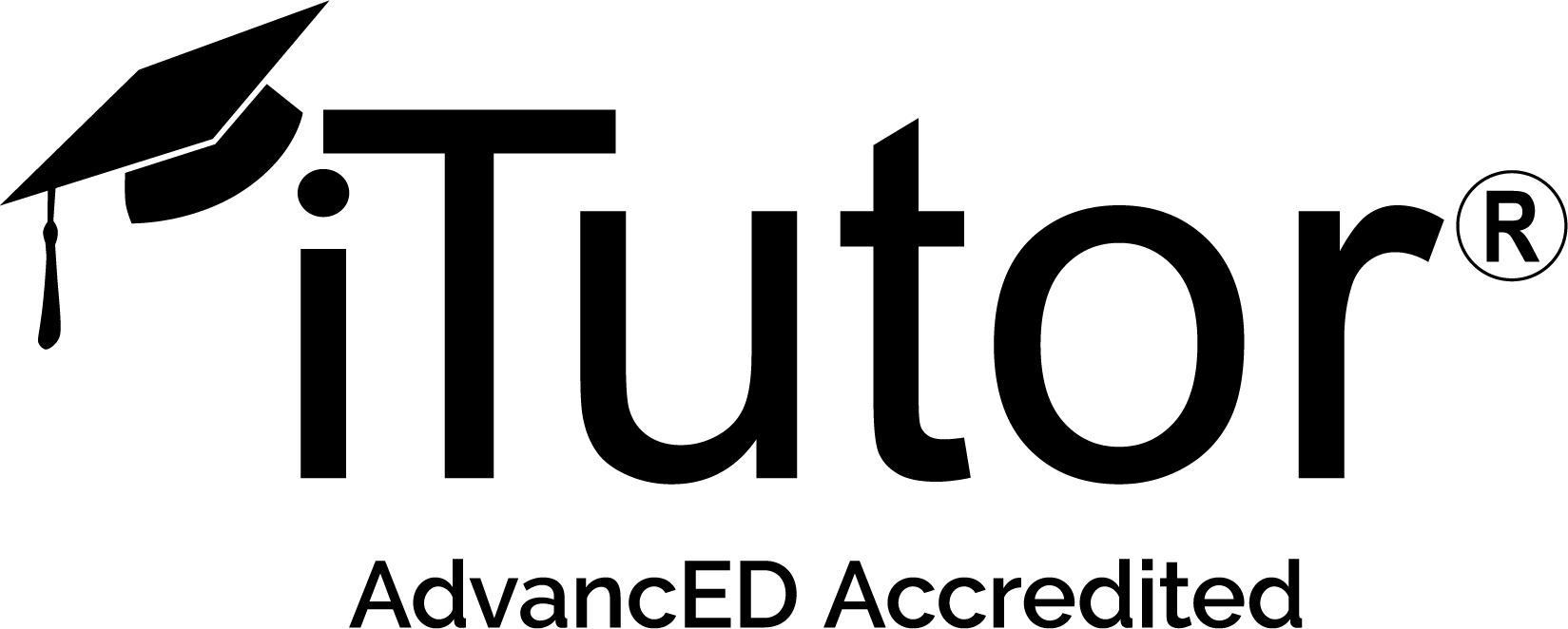 Check out our MyTech@iTutor videos to see highlights of more great digital instructional tools.Educator Digital Instructional ResourcesEducator Digital Instructional ResourcesEducator Digital Instructional ResourcesEducator Digital Instructional ResourcesInstructional ToolAlignment to iTutor Coaching/Instructional ModelsAcademic UsesReviewed ResourcesInfographicChallenge/Heighten UnderstandingA creative way for students to demonstrate and develop understanding.SnappaCanvaPiktochartChartingUnderstand/CoachConcept maps, timelines, and essay planners are great tools for students to synthesize information.LucidchartBubbl.usEssaymapTimeGraphicsAssessmentsCheck for understanding/EvaluateDigital assessment tools to quickly assess student understanding. *To be used when checking for understanding on media content shown during sessionsKahootQR CodePlickersPearDeckNearPodEdPuzzleClassMarker (summative)PlayPostItBrainPopRubric CreationReflect/EvaluateProvide student feedback on work and assess student progress.EssayTagger (CCSS aligned)RubiStarRubric Maker